ПОЛОЖЕНИЕО РЕАЛИЗАЦИИ УЧЕБНОЙ И ПРОИЗВОДСТВЕННОЙ (В ТОМ ЧМСЛЕ ПРЕДДИПЛОМНОЙ) ПРАКТИК С ИПОЛЬЗОВАНИЕМ ЭЛЕКТРОННОГО ОБУЧЕНИЯ И ДИСТАНЦИОННЫХ ОБРАЗОВАТЕЛЬНЫХ ТЕХНОЛОГИЙ В ПЕРИОД РЕЖИМА ПОВЫШЕННОЙ ГОТОВНОСТИ В ГОСУДАРСТВЕННОМ БЮДЖЕТНОМ ПРОФЕССИОНАЛЬНОМ ОБРАЗОВАТЕЛЬНОМ УЧРЕЖДЕНИИ МОСКОВСКОЙ ОБЛАСТИ «МОЖАЙСКИЙ ТЕХНИКУМ»(ГБПОУ МО «МОЖАЙСКИЙ ТЕХНИКУМ»)Общие положенияНастоящее Положение (далее по тексту - Положение) разработано в соответствии с Федеральным законом от 29 декабря 2012 г. № 273-ФЗ «Об образовании  в Российской Федерации», «Порядком организации и осуществления образовательной деятельности по образовательным программам среднего профессионального образования», утвержденного приказом Министерства образования и науки Российской Федерации от 14 июня № 464, «Порядком применения организациями, осуществляющими образовательную деятельность, электронного обучения, дистанционных образовательных технологий при реализации образовательных программ», утвержденного приказом Министерства образования и науки Российской Федерации от 23 августа 2017 г. № 816, «Временным порядком сопровождения реализации образовательных программ начального общего, основного общего, среднего общего образования, образовательных программ среднего профессионального образования и дополнительных общеобразовательных программ с применением электронного обучения и дистанционных образовательных технологий», утвержденного приказом Минпросвещения России от 17 марта 2020 г. № 103, приказом Минпросвещения России № 104 от 17 марта 2020 г. «Об организации образовательной деятельности в организациях, реализующих образовательные программы начального общего, основного общего и среднего общего образования, образовательные программы среднего профессионального образования, соответствующего дополнительного профессионального образования и дополнительные общеобразовательные программы, в условиях распространения новой коронавирусной инфекции на территории Российской Федерации», Методическими рекомендациями Минпросвещения Российской Федерации от 08 апреля 2020г. № Исх-6105/16-20с «По организации образовательного процесса на выпускных курсах в образовательных организациях, реализующих программы среднего профессионального образования, в условиях усиления санитарно-эпидемиологических мероприятий», «Положением об обучении с использованием электронного обучения и дистанционных образовательных технологий в период режима повышенной готовности в ГБПОУ МО «Можайский техникум», утвержденного приказом директора ГБПОУ МО «Можайский техникум» от 20.03.2020 г. № 01-01/143 и определяет порядок реализации учебной и производственной (в том числе преддипломной) практик с использованием электронного обучения и дистанционных образовательных технологий в Государственном бюджетном профессиональном образовательном учреждении Московской области «Можайский техникум» (далее по тексту – образовательное учреждение) в период режима повышенной готовности в условиях распространения новой коронавирусной инфекции на территории Российской Федерации.Прохождение учебной, производственной (в том числе преддипломной) практик являются формами оценки качества освоения образовательных программ среднего профессионального образования, оценки уровня освоения дисциплин и компетенций обучающимися.Основными формами прохождения учебной, производственной (в том числе преддипломной) практик с применением электронного обучения, дистанционных образовательных технологий являются:- консультации (в т.ч. семинарские занятия, видеоконференции и т.д.);- письменные работы (контрольные работы, решение поставленных задач,- выполнение схем и чертежей, тестирование, выполнение заданий для самостоятельной работы, написание рефератов и т.д.);- компьютерное тестирование;- другие формы текущего контроля успеваемости.1.4. При организации и проведении прохождения учебной, производственной (в том числе преддипломной) практик с применением электронного обучения и дистанционных образовательных технологий является обеспечение мер контроля идентификации личности обучающихся, самостоятельное прохождение учебной, производственной (в том числе преддипломной) практик.1.5. Зачеты по практикам принимаются строго по расписанию, в указанное время.За сутки и за час до начала зачета по практике с применением электронного обучения, дистанционных образовательных технологий руководитель практики от образовательного учреждения тестирует готовность оборудования, проверяет канал связи, качество изображения презентационных материалов и проводит тест видеозаписи, звука и информирует директора образовательного учреждения о результатах тестирования. В случае если у обучающегося выявлена техническая невозможность участия в зачете с применением электронного обучения, дистанционных образовательных технологий, директором образовательного учреждения принимается решение о переносе зачета в пределах времени, отведенного на промежуточную аттестацию.На зачеты по практикам в качестве внешних экспертов могут быть привлечены представители работодателей, которые также могут работать удаленно с использованием телекоммуникационных средств связи. Эксперты оценивают качество освоения общих и профессиональных компетенций обучающихся в экспертном заключении, которое оформляется в электронном виде.1.6. Для организации проведения учебной, производственной (в том числе преддипломной) практик с применением электронного обучения и дистанционных образовательных технологий можно воспользоваться такими инструментами как:- соцсети: Вконтакте, Facebook;- mail.ru: видео-урок для развертывания этого формата работы;- видеоконференции, работа в малых группах;- платформы «Цифровой колледж «Подмосковья»;- Zoom, YouTube;- Мессенджеры: Telegram, Вконтакте, Facebook.- и другое (список не является исчерпывающим).1.6. Прохождение учебной, производственной (в том числе преддипломной) практик проводятся с целью подтверждения соответствия уровня и качества подготовки обучающихся требованиям Федеральных государственных образовательных стандартов среднего профессионального образования.Реализация производственной практики (в том числе преддипломной) с применением электронного обучения и дистанционных образовательных технологий Образовательное учреждение актуализирует перечень организаций (предприятий), с которыми заключены соглашения на прохождение производственной практики (далее – Практика), исходя из новых требований пересмотра условий очного посещения организаций (предприятий).При необходимости образовательное учреждение и организация (предприятие) заключают дополнительное соглашение к имеющемуся договору о проведении практики и об особенностях реализации практики.В случае невозможности организации практики в установленные соглашением сроки, образовательное учреждение и организация (предприятие) заключают дополнительное соглашение к имеющемуся договору о проведении практики, обосновывая новые условия ее реализации. Дополнительное соглашение может включать изменение периода прохождения производственной практики, форм прохождения практики, программы практики, индивидуальных практических заданий.  Руководители практики со стороны образовательного учреждения и организации (предприятия) формируют новое или актуализируют индивидуальное задание по производственной практике, определяя последовательность изучения (выполнения) работ (тем, разделов) с учетом возможности выполнения работ обучающимся самостоятельно и (или) с использованием электронного обучения и дистанционных образовательных технологий.При разработке индивидуального задания используются рабочая программа практики и учебно-методические комплексы по практике образовательного учреждения, а также общедоступные материалы на платформе цифрового колледжа Подмосковья и иных выбранных цифровых ресурсах и документы организации (предприятия) (например, размещенные на сайте организации (предприятия)).Совместно с руководителями практики от организации (предприятия) образовательное учреждение определяет процедуры оценки результатов освоения общих и профессиональных компетенций, полученных в период прохождения практики, а также формируют оценочный материал для оценки результатов, полученных обучающимися в период прохождения практики.При наличии у обучающегося технической возможности прохождения практики с использованием электронного обучения или дистанционных образовательных технологий руководители практики от образовательного учреждения и организации (предприятия) обеспечивают представление полного пакета справочных, методических и иных материалов, а также консультирование обучающегося.В процессе установления формы прохождения учебной и производственной практики обучающимися с инвалидностью и ОВЗ, должны учитываться рекомендации, данные по результатам медико-социальной экспертизы, содержащиеся в индивидуальной программе реабилитации инвалида, относительно рекомендованных условий и видов труда.При отсутствии у обучающегося технических возможностей прохождения практики и использованием электронного обучения и дистанционных образовательных технологий обеспечивается доступ обучающегося к имеющимся ресурсам образовательного учреждения. По согласованию возможно использование ресурсов организации (предприятия).Возможно прохождение практики малыми группами (не более 5 человек) на базе учебно-производственных мастерских при условии достижения результатов, установленных программой практики и с соблюдением санитарно-противоэпидемических (профилактических) мер. В целях соблюдения сроков реализации образовательной программы возможен зачет результатов освоения обучающимися учебной практики в качестве освоения отдельных разделов производственной практики при условии сформированности у обучающихся общих и профессиональных компетенций. Во время проведения учебной практики образовательная организация осуществляет подготовку выпускников к государственной итоговой аттестации. Для лиц, завершающих освоение образовательной программы, допускается переход обучающегося на индивидуальный учебный план с последующей сдачей результатов, установленных программой практики.Руководители практики со стороны образовательного учреждения ведут ежедневный учет выполнения заданий, о чем делается запись в электронном журнале.По окончанию практики, руководители практики со стороны образовательного учреждения предоставляют дневники и отчеты обучающихся о практике в учебную часть. Реализация учебной практики с применением электронного обучения и дистанционных образовательных технологий Пункты 2.1-2.2, 2.4-2.9, 2.11-2.12 раздела 1 используются аналогично.В случае невозможности освоения программы практики в связи с прекращением деятельности организации предприятий (организаций), на которых функционируют базы практики, возможен перенос периода прохождения практики на следующий учебный год, заполнив освободившиеся часы календарного графика теоретическим обучением с применением дистанционных технологий. Решение образовательной организации по переносу практики оформляются совместно с представителями предприятий в рамках заключенных ранее соглашений.Все соответствующие изменения по переносу практики на будущий учебный год вносятся в основные профессиональные образовательные программы (и/или адаптированные образовательные программы) и закрепляются приказом директора образовательного учреждения. На основании решения органа исполнительной власти субъекта Российской Федерации, осуществляющего функции управления в сфере образования (или учредителя), в случае установления карантинных мер (или по иным основания в ввиду обстоятельств непреодолимой силы) допускается прерывание на каникулярный период графика освоения образовательной программы с последующим перенесением сроков на дополнительный период.Решение о переносе сроков в период, выходящий за рамки календарного учебного плана, принимается органом исполнительной власти, осуществляющим функции учредителя.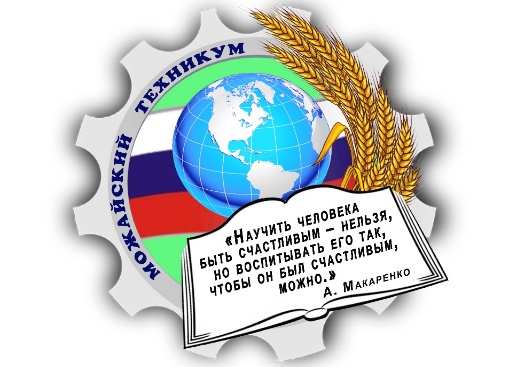 Министерство образования Московской областиМинистерство образования Московской областиГОСУДАРСТВЕННОЕ БЮДЖЕТНОЕ ПРОФЕССИОНАЛЬНОЕ ОБРАЗОВАТЕЛЬНОЕ УЧРЕЖДЕНИЕ МОСКОВСКОЙ ОБЛАСТИ «МОЖАЙСКИЙ ТЕХНИКУМ»ГОСУДАРСТВЕННОЕ БЮДЖЕТНОЕ ПРОФЕССИОНАЛЬНОЕ ОБРАЗОВАТЕЛЬНОЕ УЧРЕЖДЕНИЕ МОСКОВСКОЙ ОБЛАСТИ «МОЖАЙСКИЙ ТЕХНИКУМ»Система менеджмента качестваПоложениео реализации учебной и производственной (в том числе преддипломной) практик с использованием электронного обучения и дистанционных образовательных технологий в период режима повышенной готовности в ГБПОУ МО «Можайский техникум» СМК-П-014-19Рассмотрено:на заседанииПедагогического советатехникума (протокол № ___ от ___.____.20___ г.)Утверждено приказом директора ГБПОУ МО «Можайский техникум»№________ от «____» _______ 20__ годаДиректор ___________Триполитова А.С.